Утв. Постановлением Главы г. Сургута от 14.11.2017 № 172Свод 
предложений о результатах проведения публичных консультацийВ соответствии с порядком проведения экспертизы и оценки фактического воздействия действующих муниципальных нормативных правовых актов, утверждённым постановлением Главы города от 14.11.2017 № 172, 
            Комитет по управлению имуществом Администрации города Сургута                .(наименование структурного подразделения, осуществляющего экспертизу)в период с 28 мая 2018 г. по 01 июня 2018 г. проведены публичные консультации 
по Постановлению Администрации г. Сургута от 09.08.2016 № 6033 «Об утверждении порядка организации и проведения аукциона на право заключить договор о развитии застроенной территории»                                                                         .(наименование действующего муниципального нормативного правового акта, по которому проведены публичные консультации)Уведомления о проведении публичных консультаций были направлены:Союз «Сургутская торгово-промышленная палата» (tpp@tppsurgut.ru);Ассоциация Строительных Организаций города Сургута и Сургутского района при союзе «Сургутская торгово-промышленная палата» (surgut.aso@mail.ru; butorina@usirf.ru);Общество с ограниченной ответственностью «СеверСтрой» (support@severstroy.ru);Общество с ограниченной ответственностью «Сибпромстрой-Югория» (sale@sps86.com);Общество с ограниченной ответственностью «Глобал Сервис» (globalservis_office@
mail.ru).При проведении публичных консультаций отзывы не представлены.Результаты публичных консультаций и позиция ответственного за проведение экспертизы отражены в таблице результатов публичных консультаций.ТаблицаРезультаты публичных консультацийПриложения:1. Копия письма-уведомления, направленного участникам публичных консультацийПриложение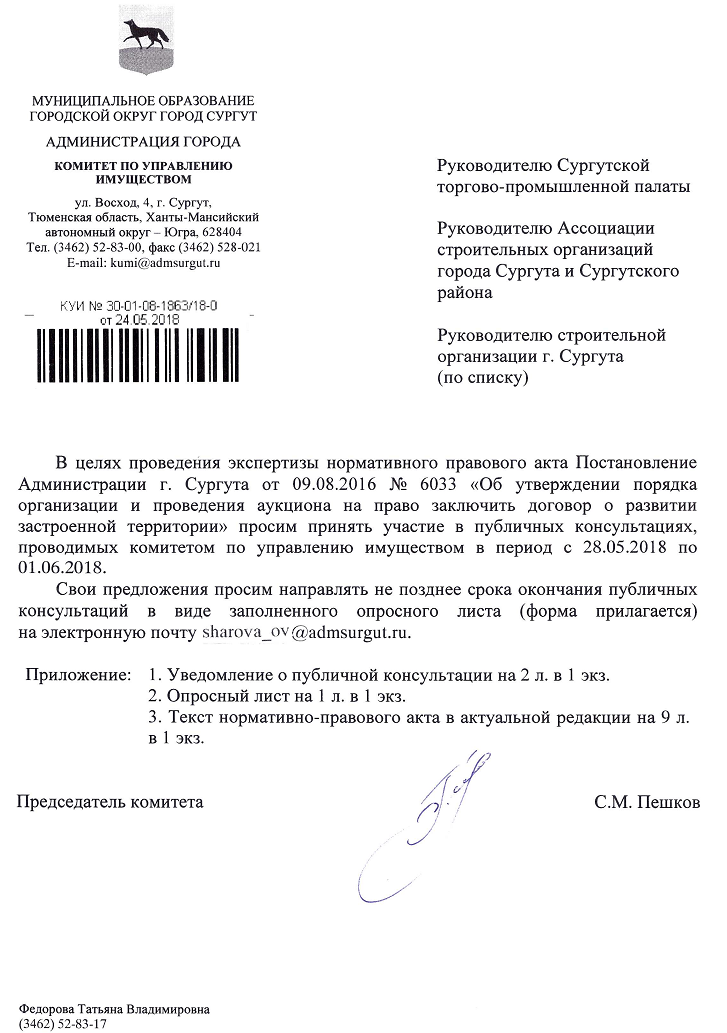 Наименование участника публичных консультацийВысказанное мнение (замечания и (или) предложения)Позиция ответственного за проведение экспертизы об учёте (принятии) или отклонении мнения (замечания и (или) предложения), полученного от участника публичных консультаций (с обоснованием позиции)Принятое решение о принятии или отклонении мнения (замечания и (или) предложения) (по результатам урегулирования разногласий с участниками публичных консультаций)Союз «Сургутская торгово-промышленная палата»Отзыв не получен––Ассоциация Строительных Организаций города Сургута и Сургутского района при союзе «Сургутская торгово-промышленная палата»Отзыв не получен––Общество с ограниченной ответственностью «СеверСтрой»Отзыв не получен––Общество с ограниченной ответственностью «Сибпромстрой-Югория»Отзыв не получен––Общество с ограниченной ответственностью «Глобал Сервис»Отзыв не получен––